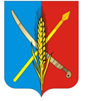 АДМИНИСТРАЦИЯВасильево-Ханжоновского сельского поселенияНеклиновского района Ростовской областиПОСТАНОВЛЕНИЕ   с.Васильево-Ханжоновка«________» _______________ 2018 год                		      № _________Об  утверждении  муниципальной  программы  Васильево-Ханжоновского   сельского   поселения   «Развитие  физической культуры и  спорта»       В соответствии с постановлением Администрации Васильево-Ханжоновского сельского поселения от 03.09.2018 №55 «Об утверждении  Порядка  разработки, реализации и оценки эффективности муниципальных программ Васильево-Ханжоновского сельского поселения» и распоряжением Администрации Васильево-Ханжоновского сельского поселения от 11.01.2018 №1 «Об утверждении Перечня муниципальных программ Васильево-Ханжоновского сельского поселения»  Администрация Васильево-Ханжоновского сельского поселения п о с т а н о в л я е т:1.Утвердить муниципальную программу Васильево-Ханжоновского сельского поселения «Развитие физической культуры и спорта» согласно Приложению 1.2. Признать утратившем силу постановления Администрации Васильево-Ханжоновского сельского поселения по Перечню согласно Приложению 2.3.Настоящее постановление вступает в силу со дня его официального опубликования, но не ранее 1 января 2019 г., и распространяется на правоотношения, возникающие начиная с составления проекта  бюджета  Васильево-Ханжоновского сельского поселения на 2019 год и на плановый период 2020 и 2021 годов.4.Контроль за выполнением постановления возложить на инспектора отдела экономики и финансов  Администрации Васильево-Ханжоновского сельского поселения. Глава  АдминистрацииВасильево-Ханжоновского сельского поселения				                                 С.Н.ЗацарнаяПриложение 1к постановлению АдминистрацииВасильево-Ханжоновского сельского поселенияот  «______» _________2018г .№ _____МУНИЦИПАЛЬНАЯ ПРОГРАММАВасильево-Ханжоновского сельского поселения«Развитие  физической культуры и  спорта»Паспорт муниципальной программы Васильево-Ханжоновского сельского поселения«Развитие  физической культуры и  спорта»Паспорт подпрограммы  «Развитие  физической культуры и спорта»1. Общая характеристика муниципальной программы Васильево-Ханжоновского сельского поселения «Развитие физической культуры и спорта», основные проблемы в данном направлении и пути решенияФизическая культура и спорт становятся все более значимым социальным явлением, положительно влияющим на внедрение здорового образа жизни и спортивного стиля жизни среди населения, на образование и воспитание подрастающего поколения, активное проведение досуга и оздоровление различных социальных групп населения.     На территории поселения функционируют стадионы,  уличные  спортивно-тренажерные площадки.В Васильево-Ханжоновском  сельском поселении  физической культурой и спортом занимаются около  10 % от общей численности населения, большинство занимающихся  —  граждане  до 35 лет.Организация и проведение комплексных физкультурных, спортивно-массовых  мероприятий, позволяет охватить практически все социальные и возрастные группы населения. Важную роль в развитии физической культуры и массового спорта должны сыграть учреждения системы образования поселения.Одним из проблемных вопросов является недостаточная обеспеченность населения квалифицированными физкультурными и спортивными кадрами.Не в полной мере используются возможности средств массовой информации, информационно-пропагандистские технологии по вовлечению населения в систематические занятия физической культурой и спортом.Основой пропаганды здорового образа жизни должно стать комплексное продвижение положительного имиджа занятий физической культурой и спортом, подкрепленное примером ведущих спортсменов, проявивших себя.2.Приоритеты, цель, задачи, индикаторы (показатели) муниципальной политики в сфере реализации муниципальной программыВасильево-Ханжоновского сельского поселения «Развитие физической культуры и спорта»  2.1.Приоритетные направления муниципальной политики   в сфере реализации муниципальной программы.На основании Стратегии  социально-экономического развития Васильево-Ханжоновского сельского поселения  на период до 2030 года, утвержденной постановлением Администрации Васильево-Ханжоновского сельского поселения  от ____№______определены основные направления  развития в спортивной сфере:вовлечение граждан всех возрастов в занятие спортом;вовлечение граждан с ограниченными возможностями здоровья в занятие спортом;поддержка общественных инициатив, направленных на пропаганду здорового образа жизни;развитие межмуниципального молодежного сотрудничества.2.2.Цель, задачи, индикаторы (показатели)   реализации муниципальной программы.Целью муниципальной программы является обеспечение развития физической культуры и спорта на территории Васильево-Ханжоновского сельского поселения. Для достижения поставленной цели необходимо обеспечить решение  следующих задач:- увеличение уровня вовлеченности населения в систематические занятия физической культурой и спортом;- популяризация здорового образа жизни, физической культуры и спорта.Охват населения, систематически занимающегося физической культурой и спортом  рассчитывается как сумма количества участников в спортивных мероприятиях.Показатели доли лиц с ограниченными возможностями здоровья, систематически занимающиеся физической культурой и спортом, в общей численности данной категории населения,  рассчитываются  по формуле:                    Чзан                 Дзан =     ------             x 100%, где:                                   ЧобщДзан - доля лиц с ограниченными возможностями здоровья, систематически занимающиеся физической культурой и спортом, в общей численности данной категории населения (%);Чзан – количество лиц с ограниченными возможностями здоровья, систематически занимающихся физической культурой и спортом (человек);Чобщ– общая численность лиц с ограниченными возможностями здоровья на территории поселения (человек).               2.3. Описание ожидаемых результатов реализации муниципальной программы.- увеличение охвата   населения, систематически занимающегося физической культурой и спортом увеличится ;- доля лиц с ограниченными возможностями здоровья, систематически занимающиеся физической культурой и спортом, в общей численности данной категории населения возрастет на  100 %.                          Сведения о индикаторах (показателях) муниципальной программы, подпрограммы  представлены в Приложении 1.2.4. Сроки реализации муниципальной программы.Муниципальная программа реализуется в период с 01.01. 2019 по 31.12.2030 годы.3. Обобщенная характеристика мероприятиймуниципальной  программы Васильево-Ханжоновского сельского поселения«Развитие  физической культуры и спорта»Реализация муниципальной программы будет осуществляться посредством реализации подпрограммы «Развитие  физической культуры и спорта», плана реализации муниципальной программы.3.1.Решение задачи «Увеличение уровня вовлеченности населения в систематические занятия физической культурой и спортом»  планируется осуществлять посредством реализации комплекса мероприятий по следующим направлениям:- совершенствование системы физического воспитания различных категорий и групп населения;- совершенствование системы физкультурных и спортивно-массовых мероприятий;- реализация комплекса мер по развитию школьного и студенческого спорта;- реализацию мер по обустройству сельской инфраструктуры, парковых  зон для занятий физической культурой и спортом.Основными механизмами работы по данному направлению станут:-  сбор, хранение и актуализация информации о гражданах муниципального образования, систематически занимающихся спортом;- комплексное и индивидуальное информирование населения  о предстоящих спортивных мероприятиях;- организация отбора спортивной молодежи на муниципальном уровне для участия в олимпиадах, соревнованиях.3.2. Решение задачи «Популяризация здорового образа жизни, физической культуры и спорта»  планируется участие в реализации районных мероприятий, направленных на обучение и методическую подготовку представителей образовательных учреждений, молодежных общественных объединений по работе с добровольческими программами, реализацию межмуниципальных молодежных проектов.4. Основные меры правового регулированияв сфере реализации муниципальной программы  Васильево-Ханжоновского сельского поселения«Развитие  физической культуры и спорта»Основанием для разработки и реализация муниципальной программы Васильево-Ханжоновского сельского поселения «Развитие физической культуры и спорта» являются Областной закон Ростовской области от 25 декабря 2014 г. N 309-ЗС «О государственной молодежной политике в Ростовской области »,  Стратегия  социально-экономического развития Ростовской области  на период до 2030 года.5. Ресурсное обеспечение муниципальной программы Васильево-Ханжоновского сельского поселения«Развитие  физической культуры и спорта»Расходы муниципальной программы формируются за счет средств местного бюджета.Общий объем финансирования муниципальной программы на 2019 - 2030 годы составит 600,0 тыс. рублей, в том числе:местный бюджет -600,0  тыс. рублей.Объем ежегодных расходов, связанных с финансовым обеспечением муниципальной программы за счет местного бюджета, устанавливается решением Собрания депутатов о бюджете Васильево-Ханжоновского поселения на очередной финансовый год и плановый период.Информация о расходах местного бюджета на реализацию муниципальной программы, подпрограммы и ее мероприятий  представлена в Приложении 2.6. Анализ рисков реализации муниципальной программы Васильево-Ханжоновского сельского поселения«Развитие  физической культуры и спорта»и описание мер управления рискамиНа эффективность реализации муниципальной программы могут оказать влияние риски, связанные с ухудшением макроэкономических условий в России и в мире, с возможным наступлением мирового экономического кризиса, с природными и техногенными катастрофами. Данные риски являются неуправляемыми.Риски реализации муниципальной программы, которыми может управлять ответственный исполнитель, уменьшая вероятность их возникновения, приведены в  Таблице 1.Таблица 1Риски реализации муниципальной программыи меры управления рискамиВ целях минимизации указанных рисков в процессе реализации муниципальной программы предусматривается создание эффективной системы управления на основе четкого распределения функций, полномочий и ответственности, выявления круга приоритетных объектов и субъектов целевого финансирования, применения технологии решения актуальных проблем в сфере физической культуры и спорта.7. Методика оценки эффективности реализации муниципальной программыВасильево-Ханжоновского сельского поселения «Развитие  физической культуры и спорта»Оценка эффективности муниципальной программы осуществляется по годам в течение всего срока реализации муниципальной программы.Оценка эффективности муниципальной программы осуществляется по следующим критериям:Критерий «Степень достижения целевых показателей муниципальной программы» базируется на анализе целевых показателей, указанных в муниципальной программе, подпрограмме и характеризует степень достижения целей и решения задач подпрограммы и муниципальной программы. Критерий рассчитывается по формуле:,где КЦИi – степень достижения  целевого показателя подпрограммы , целевого показателя муниципальной программы;ЦИФi – фактическое значение целевого показателя подпрограммы , целевого показателя муниципальной программы;ЦИПi – плановое значение  целевого показателя подпрограммы , целевого показателя муниципальной программы.Значение показателя КЦИi должно быть больше либо равно 1.Критерий «Степень соответствия запланированному уровню затрат», характеризующий соответствие достигнутых результатов реализации мероприятий подпрограммы  затраченным ресурсам и уровень эффективности использования средств бюджета. Критерий рассчитывается по формуле:,где КБЗi – степень соответствия бюджетных затрат мероприятия подпрограммы;БЗФi – фактическое значение бюджетных затрат мероприятия подпрограммы;БЗПi – плановое (прогнозное) значение бюджетных затрат мероприятия подпро-граммы;Значение показателя КБЗi должно быть меньше либо равно 1.Эффективность выполнения муниципальной программы оценивается как степень достижения запланированных результатов при условии соблюдения обоснованного объема расходов.Приложение 1СВЕДЕНИЯ О ПОКАЗАТЕЛЯХ (ИНДИКАТОРАХ) МУНИЦИПАЛЬНОЙ ПРОГРАММЫ, ПОДПРОГРАММЫ                                                                                                                                                   Приложение № 2к муниципальной программеВасильево-Ханжоновского сельского поселения «Развитие  физической культуры и спорта»ПЕРЕЧЕНЬподпрограмм и основных мероприятий муниципальной программы «Развитие  физической культуры и спорта»    Приложение № 3к муниципальной программеВасильево-Ханжоновского сельского поселения «Развитие  физической культуры и спорта»РАСХОДЫ НА РЕАЛИЗАЦИЮ МУНИЦИПАЛЬНОЙ ПРОГРАММЫ, ПОДПРОГРАММЫ И ЕЕ МЕРОПРИЯТИЙ                                                                                                                                                                                                                                                                      Приложение №4к муниципальной программеВасильево-Ханжоновского сельского поселения «Развитие  физической культуры и спорта»РАСХОДЫ Местного бюджета Васильево-Ханжоновского сельского поселения на реализацию муниципальной программы Васильево-Ханжоновского сельского поселения «Развитие  физической культуры и спорта» с 2019 по 2030 годы Приложение 2к постановлению АдминистрацииВасильево-Ханжоновского сельского поселенияот  «______» __________________2018г .№ _____ПЕРЕЧЕНЬпостановлений Администрации Васильево-Ханжоновского сельского поселения,признанных утратившими силу1. Постановление Администрации Васильево-Ханжоновского сельского поселения от 14.10.2013 №48 «Об утверждении  муниципальной  программы  Васильево-Ханжоновского  сельского   поселения   «Развитие физической культуры и спорта в Васильево-Ханжоновском сельском поселении»2. Постановление № 08 от 09.01.2014 г. - «О внесении изменений в постановление от 14.10.2013г № 48 «Об утверждении муниципальной программы Васильево-Ханжоновского сельского поселения Неклиновского района « Развитие физической культуры и спорта»3.Постановление №13 от 19.02.2015г - О внесении изменений в постановление от 14.10.2013г № 48 "Об утверждении муниципальной программы Васильево-Ханжоновского сельского поселения Неклиновского района "Развитие физической культуры и спорта"4. Постановление № 61 от 15.09.2015г.- «О внесении изменений в постановление от 14.10.2013г № 48 «Об утверждении муниципальной программы Васильево-Ханжоновского сельского поселения Неклиновского района «Развитие физической культуры и спорта»5. Постановление № 14 от 29.01.2016.- «О внесении изменений в постановление от 14.10.2013г № 48 «Об утверждении муниципальной программы Васильево-Ханжоновского сельского поселения Неклиновского района «Развитие физической культуры и спорта»6.Постановление № 106 от 19.12.2016г.- «О внесении изменений в постановление от 14.10.2013г № 48 «Об утверждении муниципальной программы Васильево-Ханжоновского сельского поселения Неклиновского района «Развитие физической культуры и спорта»7.Постановление № 41 от 25.07.2017 г. - «О внесении изменений в постановление от 14.10.2013г № 48 «Об утверждении муниципальной программы Васильево-Ханжоновского сельского поселения Неклиновского района «Развитие физической культуры и спорта»8. Постановление № 11 от 24.01.2018 г. - «О внесении изменений в постановление Администрации Васильево-Ханжоновского сельского поселения Неклиновского района от 14.10.2013г № 48 "Об утверждении муниципальной программы Васильево-Ханжоновского сельского поселения Неклиновского района " Развитие физической культуры и спорта"Наименование муниципальной программыВасильево-Ханжоновского сельского поселениямуниципальная программа Васильево-Ханжоновского сельского поселения «Развитие  физической культуры и  спорта» (далее — муниципальная программа)Ответственный исполнитель муниципальной
программы   Васильево-Ханжоновского сельского поселения                             Администрация Васильево-Ханжоновского сельского поселенияСоисполнители муниципальной программы Васильево-Ханжоновского сельского поселенияотсутствуютУчастники муниципальной программы Васильево-Ханжоновского сельского поселенияжители  Васильево-Ханжоновского сельского поселенияПодпрограммы  муниципальной программы Васильево-Ханжоновского сельского поселения1. «Развитие  физической культуры и  спорта».Программно-целевые  инструменты
муниципальной  программы Васильево-Ханжоновского сельского поселения                План реализации муниципальной программы Васильево-Ханжоновского сельского поселения     «Развитие  физической культуры и  спорта» Цели муниципальной  программы  Васильево-Ханжоновского сельского поселения         Обеспечение развития физической культуры и спорта на территории Васильево-Ханжоновского сельского поселенияЗадачи муниципальной  программы       Васильево-Ханжоновского сельского поселения  Задача 1.Увеличение уровня вовлеченности населения в систематические занятия физической культурой и спортом.Задача  2. Популяризация здорового образа жизни, физической культуры и спорта.Целевые индикаторы и показатели муниципальной программы Васильево-Ханжоновского сельского поселения– доля граждан Васильево-Ханжоновского сельского поселения, систематически занимающегося  физической культурой и спортом (человек);Этапы и сроки реализации  муниципальной
программы    Васильево-Ханжоновского сельского поселения                            1 января 2019 г.– 31 декабря 2030 г.Ресурсное обеспечение  муниципальной программы Васильево-Ханжоновского сельского поселения                           объем  бюджетных ассигнований на реализацию муниципальной программы из средств местного бюджета составляет 600,0 тыс. рублей;объем бюджетных ассигнований  на реализацию муниципальной программы по годам составляет (тыс.рублей)Ожидаемые результаты  реализации
муниципальной программы                Васильево-Ханжоновского сельского поселения-  увеличение охвата населения, систематически занимающегося физической культурой и спортом;  Наименование  подпрограммы  подпрограмма 1. «Развитие  физической культуры и спорта»Ответственный исполнитель 
подпрограммы                                Администрация Васильево-Ханжоновского сельского поселенияСоисполнители муниципальной подпрограммы  отсутствуютУчастники подпрограммыжители  Васильево-Ханжоновского сельского поселенияПрограммно-целевые  инструменты
подпрограммы                мероприятия подпрограммы  муниципальной программыЦели подпрограммы           Обеспечение развития физической культуры и спорта на территории Васильево-Ханжоновского сельского поселенияЗадачи подпрограммы         Задача 1.Увеличение уровня вовлеченности населения в систематические занятия физической культурой и спортом.Задача  2. Популяризация здорового образа жизни, физической культуры и спорта.Целевые индикаторы и показатели подпрограммы– доля граждан Васильево-Ханжоновского сельского поселения, систематически занимающегося  физической культурой и спортом (человек);Этапы и сроки реализации  подпрограммы                                1 января 2019 г.– 31 декабря 2030 г.Ресурсное обеспечение  подпрограммы                            объем  бюджетных ассигнований на реализацию подпрограммы из средств местного бюджета составляет 600,0 тыс. рублей;объем бюджетных ассигнований  на реализацию подпрограммы по годам составляет (тыс.рублей):Ожидаемые результаты  реализации
подпрограммы                -  увеличение охвата населения , систематически занимающегося физической культурой и спортом  Вид рискаМеры по управлению рискамиОтсутствие      финансирования      либо финансирование  в  недостаточном  объеме
мероприятий муниципальной программы   Определение приоритетных направлений реализации муниципальной программы, оперативное внесение соответствующих корректировок в муниципальную программуВозможное   изменение   федерального   и
регионального законодательства          Оперативное внесение изменений в действующие правовые акты и (или) принятие новых актов, касающихся сферы действия данной муниципальной программыПовышение социальной напряженности среди граждан     из-за     неполной      или
недостоверной информации  о  реализуемых
мероприятиях,  субъективные  факторы   в
молодежной  среде  (готовность  участия,
направленность интереса и т.д.)         Открытость и прозрачность планов мероприятий и практических действий, информационное сопровождение муниципальной программы№п/пНаименование муниципальной программы, подпрограммы,наименование показателейЕдиница измеренияЗначения показателейЗначения показателейЗначения показателейЗначения показателейЗначения показателейЗначения показателейЗначения показателейЗначения показателейЗначения показателейЗначения показателейЗначения показателейЗначения показателей№п/пНаименование муниципальной программы, подпрограммы,наименование показателейЕдиница измерения2019 год2020 год2021год2022год2023год2024год2025год2026год2027год2028год2029год2030год.Муниципальная программа Васильево-Ханжоновского сельского поселения«Развитие физической культуры и спорта».Муниципальная программа Васильево-Ханжоновского сельского поселения«Развитие физической культуры и спорта».Муниципальная программа Васильево-Ханжоновского сельского поселения«Развитие физической культуры и спорта».Муниципальная программа Васильево-Ханжоновского сельского поселения«Развитие физической культуры и спорта».Муниципальная программа Васильево-Ханжоновского сельского поселения«Развитие физической культуры и спорта».Муниципальная программа Васильево-Ханжоновского сельского поселения«Развитие физической культуры и спорта».Муниципальная программа Васильево-Ханжоновского сельского поселения«Развитие физической культуры и спорта».Муниципальная программа Васильево-Ханжоновского сельского поселения«Развитие физической культуры и спорта».Муниципальная программа Васильево-Ханжоновского сельского поселения«Развитие физической культуры и спорта».Муниципальная программа Васильево-Ханжоновского сельского поселения«Развитие физической культуры и спорта».Муниципальная программа Васильево-Ханжоновского сельского поселения«Развитие физической культуры и спорта».Муниципальная программа Васильево-Ханжоновского сельского поселения«Развитие физической культуры и спорта».Муниципальная программа Васильево-Ханжоновского сельского поселения«Развитие физической культуры и спорта».Муниципальная программа Васильево-Ханжоновского сельского поселения«Развитие физической культуры и спорта».Муниципальная программа Васильево-Ханжоновского сельского поселения«Развитие физической культуры и спорта»1.1Доля жителей, систематически занимающихся физической культурой и спортом, в общей численности поселенияпроценты242526272829303132333435.                                                                                Подпрограмма  1 «Развитие  физической культуры и спорта ».                                                                                Подпрограмма  1 «Развитие  физической культуры и спорта ».                                                                                Подпрограмма  1 «Развитие  физической культуры и спорта ».                                                                                Подпрограмма  1 «Развитие  физической культуры и спорта ».                                                                                Подпрограмма  1 «Развитие  физической культуры и спорта ».                                                                                Подпрограмма  1 «Развитие  физической культуры и спорта ».                                                                                Подпрограмма  1 «Развитие  физической культуры и спорта ».                                                                                Подпрограмма  1 «Развитие  физической культуры и спорта ».                                                                                Подпрограмма  1 «Развитие  физической культуры и спорта ».                                                                                Подпрограмма  1 «Развитие  физической культуры и спорта ».                                                                                Подпрограмма  1 «Развитие  физической культуры и спорта ».                                                                                Подпрограмма  1 «Развитие  физической культуры и спорта ».                                                                                Подпрограмма  1 «Развитие  физической культуры и спорта ».                                                                                Подпрограмма  1 «Развитие  физической культуры и спорта ».                                                                                Подпрограмма  1 «Развитие  физической культуры и спорта »2.1Охват   населения, систематически занимающегося физической культурой и спортомпроцент242526272829303132333435№
п/пНомер и наименование основного мероприятия подпрограммы Участник, ответственный за исполнение основного мероприятияСрокСрокОжидаемый 
результат 
(краткое описание)Последствия 
нереализации основного 
мероприятияСвязь 
с показателями муниципальной 
программы (подпрограммы)№
п/пНомер и наименование основного мероприятия подпрограммы Участник, ответственный за исполнение основного мероприятияначала реализацииокончания реализацииОжидаемый 
результат 
(краткое описание)Последствия 
нереализации основного 
мероприятияСвязь 
с показателями муниципальной 
программы (подпрограммы)123456781.Подпрограмма 1 «Развитие  физической культуры и спорта»Подпрограмма 1 «Развитие  физической культуры и спорта»Подпрограмма 1 «Развитие  физической культуры и спорта»Подпрограмма 1 «Развитие  физической культуры и спорта»Подпрограмма 1 «Развитие  физической культуры и спорта»Подпрограмма 1 «Развитие  физической культуры и спорта»Подпрограмма 1 «Развитие  физической культуры и спорта»2.Основное мероприятие 1.1. Физическое воспитание обеспечение организации и проведения физкультурных мероприятий развитие спортаАдминистрация Васильево-Ханжоновского сельского поселения2019 год2030 годУвеличение доли граждан Васильево-Ханжоновского сельского поселения, систематически занимающегося  физической культурой и спортом Снижение доли граждан Васильево-Ханжоновского сельского поселения, систематически занимающегося  физической культурой и спортом доля граждан Васильево-Ханжоновского сельского поселения, систематически занимающегося  физической культурой и спортом 3Основное мероприятие 1.2 Взносы за участие команды в чемпионатах по футболуАдминистрация Васильево-Ханжоновского сельского поселения2019 год2030 годПовышение мотивации граждан к занятиям спортом с целью привлечения населения к систематическим занятиям физической культуры и спортомСнижение доли граждан Васильево-Ханжоновского сельского поселения, систематически занимающегося  физической культурой и спортомдоля граждан Васильево-Ханжоновского сельского поселения, систематически занимающегося  физической культурой и спортом4Основное мероприятие 1.3 Судейство команды в чемпионате по футболуАдминистрация Васильево-Ханжоновского сельского поселения2019 год2030 годПовышение мотивации граждан к занятиям спортом с целью привлечения населения к систематическим занятиям физической культуры и спортомСнижение доли граждан Васильево-Ханжоновского сельского поселения, систематически занимающегося  физической культурой и спортомдоля граждан Васильево-Ханжоновского сельского поселения, систематически занимающегося  физической культурой и спортомНаименование муниципальной программы, подпрограммы, мероприятия подпрограммыИсточники финансированияОбъем расходов всего (тыс рублей)Оценка расходов (тыс.рублей)Оценка расходов (тыс.рублей)Оценка расходов (тыс.рублей)Оценка расходов (тыс.рублей)Оценка расходов (тыс.рублей)Оценка расходов (тыс.рублей)Оценка расходов (тыс.рублей)Оценка расходов (тыс.рублей)Оценка расходов (тыс.рублей)Оценка расходов (тыс.рублей)Оценка расходов (тыс.рублей)Оценка расходов (тыс.рублей)Наименование муниципальной программы, подпрограммы, мероприятия подпрограммыИсточники финансированияОбъем расходов всего (тыс рублей)2019год2020 год2021 год2022год2023 год2024 год2025 год2026год2027год2028год2029год2030годМуниципальной программа «Развитие  физической культуры и спорта»всего600,050,050,050,050,050,050,050,050,050,050,050,050,0Муниципальной программа «Развитие  физической культуры и спорта»Местный бюджет600,050,050,050,050,050,050,050,050,050,050,050,050,0Муниципальной программа «Развитие  физической культуры и спорта»Областной бюджет0,00,00,00,00,00,00,00,00,00,00,00,00,0Подпрограмма «Развитие  физической культуры и спорта»всего600,050,050,050,050,050,050,050,050,050,050,050,050,0Подпрограмма «Развитие  физической культуры и спорта»Местный бюджет600,050,050,050,050,050,050,050,050,050,050,050,050,0Подпрограмма «Развитие  физической культуры и спорта»Областной бюджет0,00,00,00,00,00,00,00,00,00,00,00,00,0Наименование муниципальной программы, подпрограммы, основного мероприятияОтветственный исполнитель, участникиКод бюджетной классификацииКод бюджетной классификацииКод бюджетной классификацииКод бюджетной классификацииОбъем расходов, всего(тыс. рублей) 2019- 2030ггВ том числе по годам реализации муниципальной программы (тыс.руб)В том числе по годам реализации муниципальной программы (тыс.руб)В том числе по годам реализации муниципальной программы (тыс.руб)В том числе по годам реализации муниципальной программы (тыс.руб)В том числе по годам реализации муниципальной программы (тыс.руб)В том числе по годам реализации муниципальной программы (тыс.руб)В том числе по годам реализации муниципальной программы (тыс.руб)В том числе по годам реализации муниципальной программы (тыс.руб)В том числе по годам реализации муниципальной программы (тыс.руб)В том числе по годам реализации муниципальной программы (тыс.руб)В том числе по годам реализации муниципальной программы (тыс.руб)В том числе по годам реализации муниципальной программы (тыс.руб)Наименование муниципальной программы, подпрограммы, основного мероприятияОтветственный исполнитель, участникиГРБСРзПрЦСРВРОбъем расходов, всего(тыс. рублей) 2019- 2030гг20192020 2021 20222023 2024 20252026 2027 20282029 2030 12345678910111213141516171818Развитие  физической культуры и спортаАдминистрация Васильево-Ханжоновского сельского поселения951ХХХПодпрограмма 1 «Развитие  физической культуры и спорта»Администрация Васильево-Ханжоновского сельского поселения951ХХХ600,050,050,050,050,050,050,050,050,050,050,050,050,0Основное мероприятие 1.1. Физическое воспитание обеспечение организации и проведения физкультурных мероприятий развитие спортаАдминистрация Васильево-Ханжоновского сельского поселения951----------------Основное мероприятие 1.2 Взносы за участие команды в чемпионатах по футболуАдминистрация Васильево-Ханжоновского сельского поселения95111021310099990853432,036,036,036,036,036,036,036,036,036,036,036,036,0Основное мероприятие 1.3 Судейство команды в чемпионате по футболуАдминистрация Васильево-Ханжоновского сельского поселения95111021310021950244168,014,014,014,014,014,014,014,014,014,014,014,014,0